М И Ш Љ Е Њ Е  К Л У Б А  О  С У Ђ Е Њ УНАПОМЕНА: Представник клуба у тачкама 1, 2 и 3 заокружује своје мишљење, наведено по тачкама а), б), ц) или д), а под тачкама 4 своје мишљење за помоћне судије тако што заокружује «ДА» ако има примедби или «НЕ» ако нема примедбе.У рубрици 5, Општа оцена и посебне примедбе (напомена) представник клуба треба конкретно да опише теже грешке (ако их је навео у предходним тачкама) и друго што сматра да је потребно у вези са суђењем судија и помоћних судија.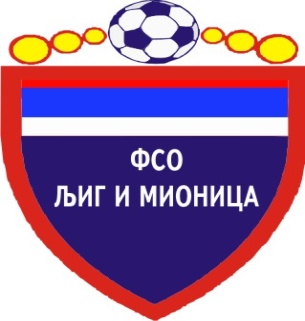 ФУДБАЛСКИ САВЕЗ ОПШТИНА ЉИГ И МИОНИЦА   ОПШТИНСКА ФУДБАЛСКА ЛИГА ЉИГ И МИОНИЦАЛамела Годевац бб  ,  14240 ЉИГ, Србија Тел: +381 (0)14 3443 420 Факс: +381 (0) 14 3443 420
Текући рачун:  160-390764-29 
E-mail:  fso.ljig.mionica@gmail.com Сајт: www.fso-ljig-mionica.com Тимови:Резултат:Датум одигравањаДатум одигравањаместоместоместоСудијаСудијаПомоћне судијеПомоћне судије1.2.1.Пресуђивање прекршаја и друго, осим: дисциплинских (прекршаји, офсајди, казнени ударци, ударци из угла и др.)а)Успешан, без примедби1.Пресуђивање прекршаја и друго, осим: дисциплинских (прекршаји, офсајди, казнени ударци, ударци из угла и др.)б)Лаке грешке, без значаја1.Пресуђивање прекршаја и друго, осим: дисциплинских (прекршаји, офсајди, казнени ударци, ударци из угла и др.)ц)Доста грешака, уносиле нервозу1.Пресуђивање прекршаја и друго, осим: дисциплинских (прекршаји, офсајди, казнени ударци, ударци из угла и др.)д)Тешке грешке, утицале на резултат2.Дисциплинске казнеЖУТИ И ЦРВЕНИ  КАРТОНИа)Без примедби2.Дисциплинске казнеЖУТИ И ЦРВЕНИ  КАРТОНИб)Престрог, претеран број жутих/црвених картона2.Дисциплинске казнеЖУТИ И ЦРВЕНИ  КАРТОНИц)Веома благ, пропустио више жутих/црвених2.Дисциплинске казнеЖУТИ И ЦРВЕНИ  КАРТОНИд)Недоследан, не увек тачан3.Критеријуми суђења према екипама (објективност у одлукама)а)Успешан, без примедби3.Критеријуми суђења према екипама (објективност у одлукама)б)Лаке грешке, без значаја3.Критеријуми суђења према екипама (објективност у одлукама)ц)Доста грешака, уносиле нервозу4. Помоћне судијеПрви помоћни судијаДруги помоћни судија4.Примедбе на офсајдДА               НЕДА               НЕ4.Остале примедбеДА               НЕДА               НЕ5.ОПШТА ОЦЕНА И ПОСЕБНЕ ПРИМЕДБЕ (НАПОМЕНЕ):У целини гледано по мом мишљењу суђење је било:                   Клуб    Представник клуба – име и презимеПредставник клуба – име и презимеПредставник клуба – име и презимеПредставник клуба – име и презимеПредставник клуба – име и презиме